基本信息基本信息 更新时间：2024-03-21 13:30  更新时间：2024-03-21 13:30  更新时间：2024-03-21 13:30  更新时间：2024-03-21 13:30 姓    名姓    名杨七顺杨七顺年    龄58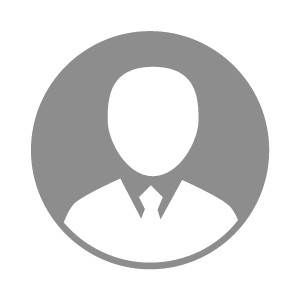 电    话电    话下载后可见下载后可见毕业院校江苏省镇江粮食学校邮    箱邮    箱下载后可见下载后可见学    历中专住    址住    址期望月薪5000-10000求职意向求职意向配合料销售员,猪料销售,禽料销售配合料销售员,猪料销售,禽料销售配合料销售员,猪料销售,禽料销售配合料销售员,猪料销售,禽料销售期望地区期望地区南京市南京市南京市南京市教育经历教育经历就读学校：江苏省镇江粮食学校 就读学校：江苏省镇江粮食学校 就读学校：江苏省镇江粮食学校 就读学校：江苏省镇江粮食学校 就读学校：江苏省镇江粮食学校 就读学校：江苏省镇江粮食学校 就读学校：江苏省镇江粮食学校 工作经历工作经历工作单位：宣城六和饲料有限公司 工作单位：宣城六和饲料有限公司 工作单位：宣城六和饲料有限公司 工作单位：宣城六和饲料有限公司 工作单位：宣城六和饲料有限公司 工作单位：宣城六和饲料有限公司 工作单位：宣城六和饲料有限公司 自我评价自我评价能吃苦耐劳、执行力强、沟通能力强、应变能力强、团结同事、尊重他人能吃苦耐劳、执行力强、沟通能力强、应变能力强、团结同事、尊重他人能吃苦耐劳、执行力强、沟通能力强、应变能力强、团结同事、尊重他人能吃苦耐劳、执行力强、沟通能力强、应变能力强、团结同事、尊重他人能吃苦耐劳、执行力强、沟通能力强、应变能力强、团结同事、尊重他人能吃苦耐劳、执行力强、沟通能力强、应变能力强、团结同事、尊重他人能吃苦耐劳、执行力强、沟通能力强、应变能力强、团结同事、尊重他人其他特长其他特长